     室外环境，地面停车场（140元/月，物业费1.2元/ｍ2）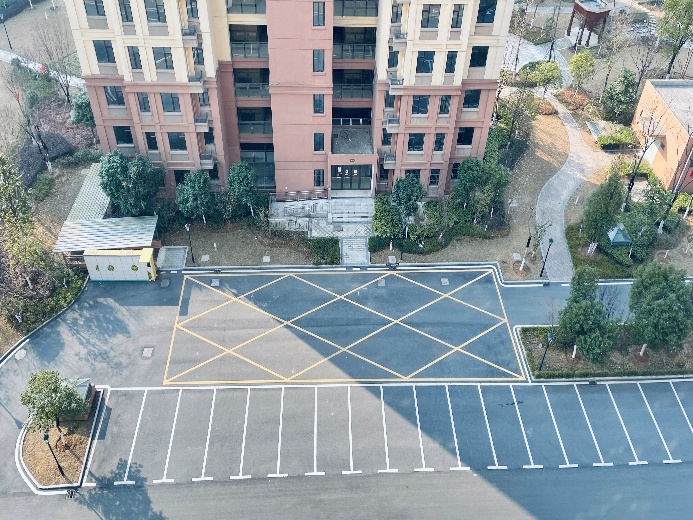 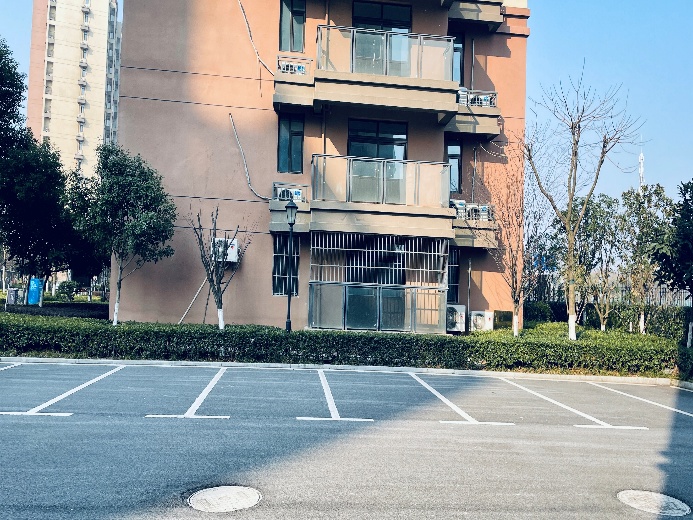 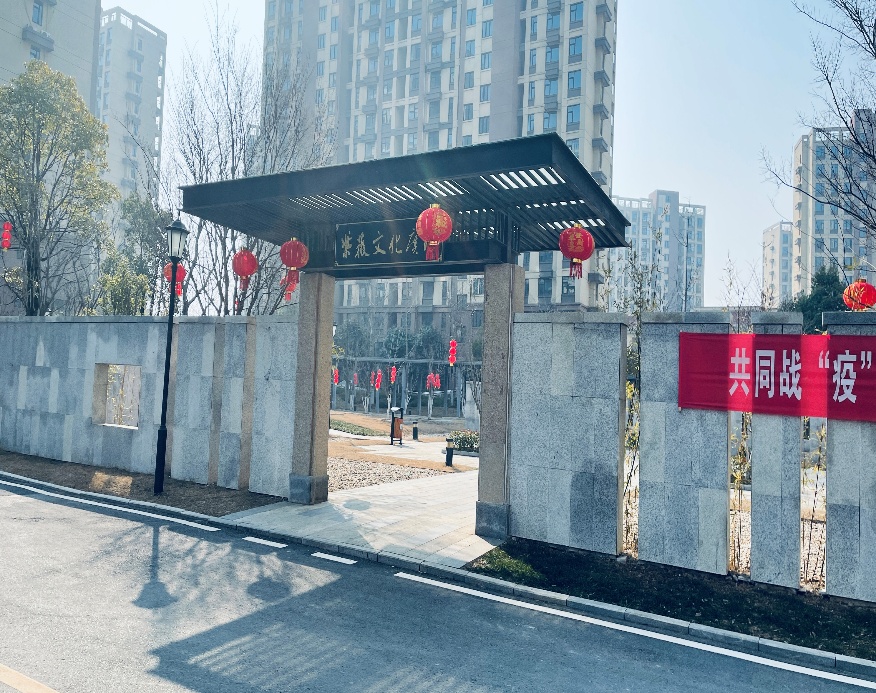 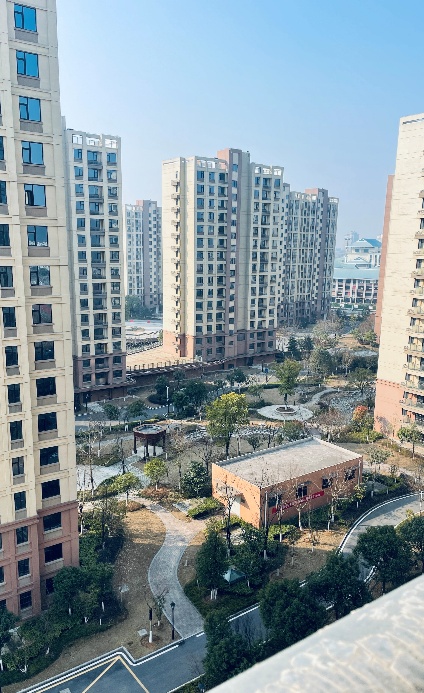 